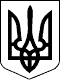 Дергачівська міська рада  VІІІ сесія VІІ скликанняРІШЕННЯВід 31 березня 2016 року                                                                                                      № 55Про затвердження технічної документації із землеустрою щодо встановлення (відновлення) меж земельної ділянки в натурі (на місцевості) для будівництва та обслуговування житлового будинку, господарських будівель і споруд, розташованої на території Дергачівської міської ради с. Шовкопляси, вул. Піонера, 4 Дергачівського району Харківської області та передачу її у власність  гр. Уманець М.Г.	Розглянувши клопотання гр. Уманець Марії Григорівни, яка зареєстрована за адресою: с. Шовкопляси, вул. Піонера, 4 про затвердження технічної документації із землеустрою щодо встановлення (відновлення) меж земельної ділянки в натурі (на місцевості), загальною площею , для будівництва та обслуговування житлового будинку, господарських будівель і споруд в с. Шовкопляси, вул. Піонера, 4 Дергачівського району Харківської області та передачу її у власність, Витяг з Державного земельного кадастру про земельну ділянку від 11.02.2016 року № НВ-6302433372016, Витяг про реєстрацію права власності на нерухоме майно (жилий будинок з надвірними будівлями) від 04.09.2008 р. № 20110723, технічну документацію із землеустрою щодо встановлення (відновлення) меж земельної ділянки в натурі (на місцевості) для будівництва та обслуговування житлового будинку, господарських будівель і споруд, розташованої на території Дергачівської міської ради с. Шовкопляси, вул. Піонера, 4 Дергачівського району Харківської області, складену ПП «Перспектива-Земля», керуючись ст.ст. 12,118,121,122,186 Земельного кодексу України, Закону України «Про внесення змін до деяких законодавчих актів України щодо розмежування земель державної та комунальної власності», ст.ст.25,26,59 Закону України «Про місцеве самоврядування в Україні», міська рада, -                                                  ВИРІШИЛА: Затвердити технічну документацію із землеустрою щодо встановлення (відновлення) меж земельної ділянки в натурі (на місцевості) для будівництва та обслуговування житлового будинку, господарських будівель і споруд, розташованої на території Дергачівської міської ради с. Шовкопляси, вул. Піонера, 4 Дергачівського району Харківської області. Передати гр. Уманець Марії Григорівні у власність земельну ділянку з кадастровим номером 6322010109:00:000:0133, загальною площею  для будівництва та обслуговування житлового будинку, господарських будівель і споруд (присадибна ділянка), розташованої на території Дергачівської міської ради с. Шовкопляси, вул. Піонера, 4  Дергачівського району  Харківської області.Гр. Уманець М.Г.:3.1. Оформити право власності на земельну ділянку відповідно до ст.ст. 125, 126 Земельного кодексу України.3.2. Забезпечити раціональне, ефективне та цільове використання земельної ділянки.4.	 Оподаткування проводити згідно діючого законодавства.Контроль за виконанням даного рішення покласти на депутатську комісію з питань аграрної політики, будівництва, житлово-комунального господарства та екології Дергачівської міської ради. Дергачівський міський голова                                                                О.В.Лисицький